Połącz konewkę z kwiatem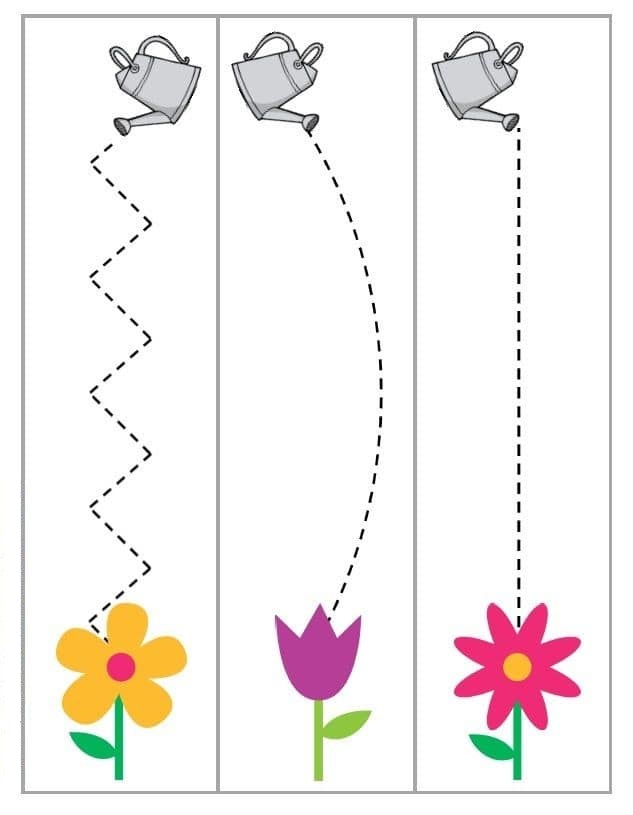 Połącz kwiat z jego cieniem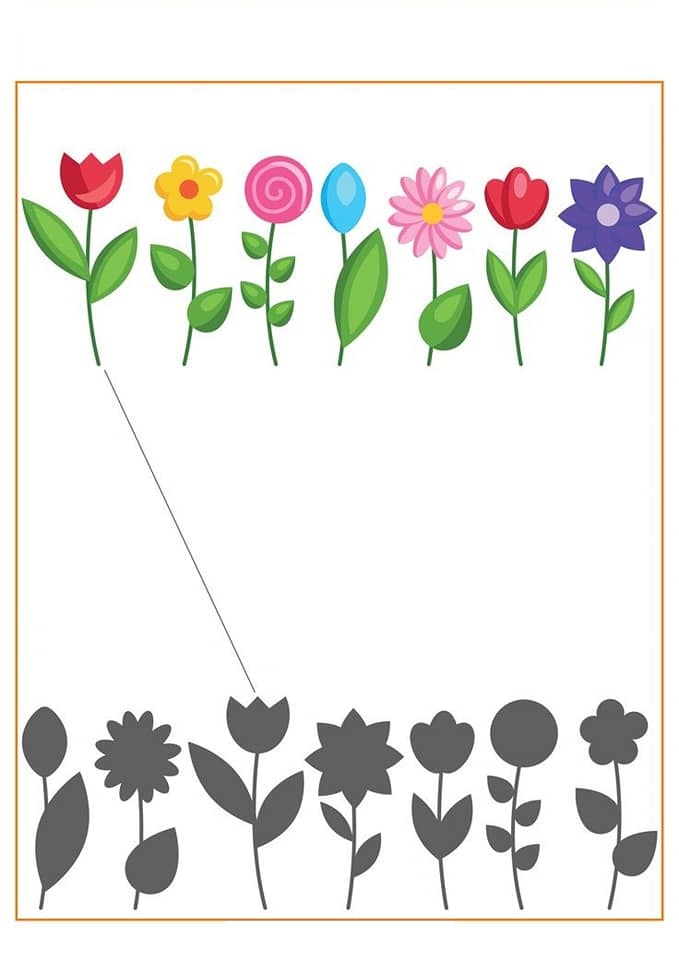 